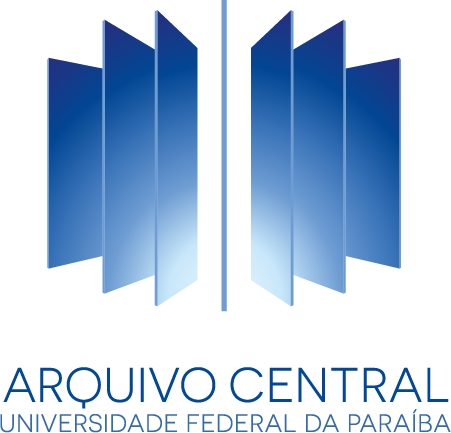 BUSCA DE DOCUMENTOS - FINS ADMINISTRATIVOSAbrir Chamado na Central de Atendimento https://atendimento-arquivo.ufpb.br/ Anexar este documento preenchido em formato PDF..DADOS DO SERVIDOR RESPONSÁVEL PELA ABERTURA DO CHAMADONome/Telefone: ESPECIFICAÇÃO DA DEMANDA(     ) Demanda administrativa        (     ) Pedido judicialJustificativa:DADOS DOS DOCUMENTOSEspecificar interessado, tipo e/ou assunto do documento, origem/produtor, data, nº do processo ou do documento, etcRESULTADO(     ) Documento disponibilizado para consulta do solicitante(     ) Não localizado e não há registro da transferência ou recolhimentoObservações:Servidor responsável para busca: